Пояснительная запискак проекту решения Думы Кондинского района «О дополнительных гарантиях муниципальным служащим администрации Кондинского района»	Настоящий проект решения Думы Кондинского района подготовлен В соответствии со статьей 23 Федерального закона от 02 марта 2007 года № 25-ФЗ «О муниципальной службе в Российской Федерации», пунктом 2 статьи 15 Закона Ханты-Мансийского автономного округа - Югры от 20 июля 2007 года № 113-оз «Об отдельных вопросах муниципальной службы в Ханты-Мансийском автономном округе - Югре», статьей 46.1. Устава Кондинского района и в целях социальной защищенности лиц, замещающих должности муниципальной службы администрации Кондинского района.Подготовленный проект решения предусматривает утверждение Положение о дополнительных гарантиях муниципальным служащим администрации Кондинского района.После принятия настоящего проекта решения, будет признано утратившим силу постановление администрации Кондинского района от 22 июля 2014 года № 1469 «О дополнительных гарантиях муниципальным служащим администрации Кондинского района» с изменениями, внесенными постановлениями администрации района от 16.02.2015 № 186, от 05.10.2015 № 1253, от 09.01.2017 № 9.Принятие данного проекта решения Думы Кондинского района не требует дополнительных расходов бюджета Кондинского района.	Разработчик проекта: комитет экономического развития администрации Кондинского района, 33-461.	И.о. председателя комитетаэкономического развития                                                           И.Н. СкинуХАНТЫ-МАНСИЙСКИЙ АВТОНОМНЫЙ ОКРУГ – ЮГРАДУМА КОНДИНСКОГО РАЙОНАРЕШЕНИЕО дополнительных гарантиях муниципальным служащим муниципального образования Кондинский районВ соответствии со статьей 23 Федерального закона от 02 марта 2007 года № 25-ФЗ «О муниципальной службе в Российской Федерации», пунктом 2 статьи 15 Закона Ханты-Мансийского автономного округа - Югры от 20 июля 2007 года № 113-оз «Об отдельных вопросах муниципальной службы в Ханты-Мансийском автономном округе - Югре», статьей 46.1. Устава Кондинского района и в целях социальной защищенности лиц, замещающих должности муниципальной службы муниципального образования Кондинский район, Дума Кондинского района решила:Утвердить Положение о дополнительных гарантиях муниципальным служащим муниципального образования Кондинский район (приложение).Настоящее решение опубликовать в газете «Кондинский вестник»                     и разместить на официальном сайте органов местного самоуправления муниципального образования Кондинский район.Настоящее решение вступает в силу после его официального опубликования.Контроль за выполнением настоящего решения возложить                         на председателя Думы Кондинского района Ю.В. Гришаева и главу Кондинского района А.В. Дубовика в соответствии с их компетенцией.Председатель ДумыКондинского района 			        	   Ю.В. ГришаевГлава Кондинского района 				      А.В.Дубовикпгт. Междуреченский__________2017 года№ ___Приложение к решениюДумы Кондинского района от _______№____ ПОЛОЖЕНИЕ о дополнительных гарантиях муниципальным служащим муниципального образования Кондинский районСтатья 1. Общие положения1. Настоящее Положение о дополнительных гарантиях муниципальным служащим муниципального образования Кондинский район (далее - Положение) разработано в соответствии со статьей 23 Федерального закона от 02 марта 2007 года № 25-ФЗ «О муниципальной службе в Российской Федерации», пунктом 2 статьи 15 Закона Ханты-Мансийского автономного округа - Югры от 20 июля 2007 года № 113-оз «Об отдельных вопросах муниципальной службы в Ханты-Мансийском автономном округе - Югре», статьей 46.1. Устава Кондинского района и определяет порядок, размер и условия предоставления дополнительных гарантий.2. Настоящее Положение распространяется на лиц, замещающих должности муниципальной службы Думы Кондинского района,  администрации Кондинского района и контрольно-счетной палаты Кондинского района (далее –муниципальный служащий).3. Муниципальному служащему предоставляются один раз в календарном году дополнительные гарантии в виде частичной компенсации стоимости оздоровительной или санаторно-курортной путевки за время пребывания                      в оздоровительных или санаторно-курортных учреждениях на территории Российской Федерации и компенсации стоимости проезда к месту оздоровительного или санаторно-курортного лечения и обратно.4. Один раз в календарном году дополнительные гарантии в виде частичной компенсации стоимости оздоровительной или санаторно-курортной путевки за время пребывания в оздоровительных или санаторно-курортных учреждениях на территории Российской Федерации и компенсации стоимости проезда к месту оздоровительного или санаторно-курортного лечения и обратно предоставляются детям муниципального служащего в возрасте до 18 лет,                         и в случае, если место и время пребывания в оздоровительных или санаторно-курортных учреждениях муниципального служащего и его детей не совпадает.5. Компенсация стоимости проезда к месту оздоровительного или санаторно-курортного лечения и обратно производится при отсутствии                         у муниципального служащего в календарном году права на оплату стоимости проезда к месту использования отпуска и обратно.6. Частичной компенсации стоимости оздоровительной или санаторно-курортной путевки подлежат затраты на приобретение оздоровительной или санаторно-курортной путевки, в стоимость которой включено оздоровительное или санаторно-курортное лечение. Для целей настоящего Положения оздоровительное или санаторно-курортное лечение не включает в себя получение косметологических услуг, услуг зубопротезирования.7. Расходы, связанные с частичной компенсацией стоимости оздоровительного или санаторно-курортного лечения и компенсацией стоимости проезда к месту оздоровительного или санаторно-курортного лечения и обратно, производятся за счет средств бюджета Кондинского района. Максимальная продолжительность оплачиваемого за счет средств бюджета Кондинского района оздоровительного или санаторно-курортного лечения составляет 14 календарных дней.Статья 2. Размеры частичной компенсации стоимости оздоровительной или санаторно-курортной путевки и компенсации стоимости проезда к месту оздоровительного или санаторно-курортного лечения и обратно1. Муниципальному служащему предоставляется частичная компенсация стоимости оздоровительного или санаторно-курортного лечения в размере 70% от фактической стоимости оздоровительного или санаторно-курортного лечения за 1 сутки пребывания в организации на 1 человека, но не более 3250 рублей.2. Муниципальному служащему предоставляется частичная компенсация стоимости оздоровительного или санаторно-курортного лечения его детям в возрасте до 18 лет в размере 50% от фактической стоимости оздоровительного или санаторно-курортного лечения за 1 сутки пребывания в организации на 1 человека, но не более 1785 рублей.3. Сумма, превышающая размер оплаты, указанный в пунктах 1 и 2 настоящей статьи, оплачивается муниципальным служащим самостоятельно.4. Компенсация стоимости проезда к месту оздоровительного или санаторно-курортного лечения и обратно муниципальному служащему и его детям в возрасте до 18 лет, в размере 100% фактических затрат, подтвержденных проездными документами, осуществляется в порядке и на условиях, установленных муниципальным нормативным правовым актом Кондинского района.Статья 3. Порядок и условия частичной компенсации стоимости оздоровительной или санаторно-курортной путевки и компенсации стоимости проезда к месту санаторно-курортного или оздоровительного лечения и обратно1. Частичная компенсация стоимости оздоровительной или санаторно-курортной путевки осуществляется на основании письменного заявления муниципального служащего на имя работодателя с приложением следующих документов:Оригинала договора на приобретение оздоровительной или санаторно-курортной путевки.Копии одного из документов, подтверждающих фактически произведенные расходы на оплату оздоровительной или санаторно-курортной путевки:чек контрольно-кассовой техники или другой документ, подтверждающий произведенную оплату услуг, оформленный на утвержденном бланке строгой отчетности (при оплате наличными денежными средствами);слип электронного терминала при проведении операции                                с использованием банковской карты;подтверждение проведенной операции по оплате кредитным учреждением, в котором открыт банковский счет, предусматривающий совершение операций с использованием банковской карты (при оплате банковской картой через веб-сайты) или путем перечисления денежных средств по распоряжению подотчетного лица самим кредитным учреждением.Копии документов, подтверждающих степень родства (свидетельства о рождении, об усыновлении (удочерении), установлении отцовства), копии решения органа опеки и попечительства об установлении опеки (попечительства) над ребенком (в случае если над ребенком установлена опека (попечительство), в случае частичной компенсации стоимости оздоровительного или санаторно-курортного лечения, компенсации стоимости проезда к месту оздоровительного или санаторно-курортного лечения и обратно детям муниципального служащего в возрасте до 18 лет.Оригинала документа, подтверждающего получение оздоровительного или санаторно-курортного лечения (отрывной (обратный) талон к путевке либо справка о получении оздоровительного или санаторно-курортного лечения на официальном бланке оздоровительного или санаторно-курортного учреждения, заверенная печатью учреждения, или акт об оказанных услугах оздоровительного или санаторно-курортного лечения).Копии лицензии на медицинскую деятельность учреждения,                         в котором муниципальный служащий и его дети проходили оздоровительное или санаторно-курортное лечение.2. Компенсация стоимости проезда к месту оздоровительного или санаторно-курортного лечения и обратно осуществляется на основании письменного заявления муниципального служащего на имя работодателя                        с приложением документов, определенных муниципальным нормативным правовым актом Кондинского района.3. Выплата частичной компенсации стоимости оздоровительной или санаторно-курортной путевки и компенсации стоимости проезда к месту оздоровительного или санаторно-курортного лечения и обратно производится путем перечисления денежных средств в кредитное учреждение для зачисления на лицевой счет муниципального служащего, получающего компенсации,                      в течение 60 календарных дней со дня подачи муниципальным служащим письменного заявления на имя работодателя с приложением документов, предусмотренных пунктом 1 настоящей статьи. З А К Л Ю Ч Е Н И Е
на проект муниципального нормативного правового акта
Настоящее заключение подготовлено по результатам проведения правовой и антикоррупционной экспертизы проекта решения Думы Кондинского района «О дополнительных гарантиях муниципальным служащим муниципального образования Кондинский район»  (далее – Проект).Проект подготовлен  комитетом экономического развития администрации Кондинского района.Экспертиза проведена начальником отдела по правовым вопросам юридическо-правового управления Т.С. Сусловой, в соответствии с Методикой проведения антикоррупционной экспертизы нормативных правовых актов и проектов нормативных правовых актов, утвержденной постановлением Правительства РФ от 26 февраля 2010 года № 96. Согласно части 3 статьи 23 Федерального закона от 02.03.2007 года № 25-ФЗ «О муниципальной службе в Российской Федерации» законами субъекта Российской Федерации и уставом муниципального образования муниципальным служащим могут быть предоставлены дополнительные гарантии.В соответствии со статьей 15 Закона Ханты-Мансийского автономного округа - Югры от 20.07.2007 года № 113-оз «Об отдельных вопросах муниципальной службы в Ханты-Мансийском автономном округе - Югре» муниципальному служащему в соответствии с нормативными правовыми актами автономного округа и нормативными правовыми актами Российской Федерации гарантируются переподготовка и повышение квалификации за счет средств бюджета соответствующего муниципального образования с сохранением денежного содержания на период обучения по замещаемой должности, обязательность получения его согласия на перевод на другую должность муниципальной службы, за исключением случаев, предусмотренных федеральным законодательством; возмещаются расходы и предоставляются иные компенсации в связи с командировками, приемом на муниципальную службу, переводом на должность муниципальной службы в другой орган местного самоуправления, направлением на муниципальную службу в другую местность, а также возмещаются связанные с этим транспортные расходы и расходы на оплату жилья, а так же определено, что Уставом муниципального образования могут быть предусмотрены дополнительные гарантии для муниципальных служащих.Статьей 46.1 Устава Кондинского района установлено, что муниципальному служащему Кондинского района предоставляются следующие дополнительные гарантии за счет средств бюджета Кондинского района:Компенсация стоимости оздоровительной или санаторно-курортной путевки муниципальному служащему и его детям, а также компенсация муниципальному служащему и его детям стоимости проезда к месту оздоровительного или санаторно-курортного лечения и обратно.Порядок, размеры и условия предоставления дополнительных гарантий для муниципальных служащих устанавливаются решением Думы Кондинского района.Таким образом, Проект планируется к принятию компетентным органом, в пределах полномочий Думы Кондинского района. По результатам экспертизы представленного Проекта муниципального нормативного правового акта сделаны выводы:- о соответствии Проекта федеральному законодательству, нормативным правовым актам Ханты-Мансийского автономного округа – Югры, муниципальным правовым актам Кондинского района;- 	об отсутствии коррупциогенных факторов;- 	об отсутствии нарушений юридико-технического характера.Проект рекомендован к принятию.Начальник отдела по правовым вопросам юридическо-правового управления   	                                                                     Т.С. СусловаЗАКЛЮЧЕНИЕО проведенной антикоррупционной экспертизе проекта решения Думы Кондинского района «О дополнительных гарантиях муниципальным служащим муниципального образования Кондинский район» (об отсутствии коррупциогенных факторов)пгт.Междуреченский                                                    «17» февраля 2017 годаВводная частьНастоящее заключение подготовлено по результатам проведенной антикоррупционной экспертизы проекта решения Думы Кондинского района «О дополнительных гарантиях муниципальным служащим муниципального образования Кондинский район». В процессе антикоррупционной экспертизы кроме положений Федерального закона от 17.07.2009 № 172-ФЗ «Об антикоррупционной экспертизе нормативных правовых актов и проектов нормативных правовых актов», Постановления Правительства РФ от 26.02.2010 № 96 «Об антикоррупционной экспертизе нормативных правовых актов и проектов нормативных правовых актов» и действующих муниципальных правовых актов Кондинского района использованы:Федеральный закон от 02.03.2007 № 25-ФЗ «О муниципальной службе в Российской Федерации», Устав Кондинского района, методические рекомендации по проведению антикоррупционной экспертизы нормативных правовых актов и их проектов: вопросы теории и практики.2. Выводы:Коррупциогенные факторы, устанавливающие для правоприменителя необоснованно широкие пределы усмотрения или возможность необоснованного применения исключений из общих правил, а также содержащие неопределенные, трудновыполнимые и (или) обременительные требования к гражданам и организациям в решении Думы Кондинского района «О дополнительных гарантиях муниципальным служащим муниципального образования Кондинский район»  не выявлены.Специалист-экспертюридическо-правовогоотдела аппарата Думы Кондинского района                                            _____________ К.А. СклюеваЗАКЛЮЧЕНИЕна проект решения Думы Кондинского района «О дополнительных гарантиях муниципальным служащим муниципального образования Кондинский район»Рассмотрев проект решения Думы Кондинского района «О дополнительных гарантиях муниципальным служащим муниципального образования Кондинский район» (далее – проект решения), прихожу к следующему заключению.Проект решения разработан комитетом экономического развития администрации Кондинского района  (далее – разработчик).Разработчиком к представленному проекту приложены необходимые документы:- проект решения;- пояснительная записка;- заключение на проект муниципального нормативного правового акта;- заключение ОРВ;- лист согласования.Представленным проектом решения предлагается утвердить Положение о дополнительных гарантиях муниципальным служащим муниципального образования Кондинский район. В соответствии с частью 3 статьи 23 Федерального закона от 02.03.2007 № 25-ФЗ «О муниципальной службе в Российской Федерации» законами субъекта Российской Федерации и уставом муниципального образования муниципальным служащим могут быть предоставлены дополнительные гарантии.Статьей 46.1 Устава Кондинского района предусмотрено, что порядок, размеры и условия предоставления дополнительных гарантий для муниципальных служащих устанавливаются решением Думы Кондинского района.Таким образом, проект решения разработан компетентным органом, в пределах полномочий Думы Кондинского района.Представленный проект соответствует требованиям, указанным в решении Думы Кондинского района от 22 октября 2014 года № 502 «О порядке внесения проектов решений Думы Кондинского района» (с изменениями от  19.04.2016 № 101, от 28.06.2016 № 128).Проект решения соответствует законодательству Российской Федерации, законодательству Ханты-Мансийского автономного округа – Югры, муниципальным правовым актам Кондинского района и рекомендован к принятию.Специалист-экспертюридическо-правового отдела аппарата ДумыКондинского района                              ________________        К.А. СклюеваПРОЕКТСубъект правотворческой инициативы – глава Кондинского районаРазработчик проекта– Комитет  экономического развитияКондинского района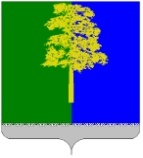 Муниципальное образованиеКондинский районХанты-Мансийского автономного округа- ЮгрыАДМИНИСТРАЦИЯКОНДИНСКОГО  РАЙОНАМуниципальное образованиеКондинский районХанты-Мансийского автономного округа- ЮгрыАДМИНИСТРАЦИЯКОНДИНСКОГО  РАЙОНАЮридическо-правовое управлениеТитова ул., д.26, Междуреченский,Кондинский район, Ханты-Мансийскийавтономный округ - Югра, 628200Телефон / факс (34677) 34-749E-mail: yuristkonda@mail.ruhttp://www.admkonda.ru15 февраля 2017 года  №  60МУНИЦИПАЛЬНОЕ ОБРАЗОВАНИЕ КОНДИНСКИЙ РАЙОНХАНТЫ-МАНСИЙСКОГО АВТОНОМНОГО ОКРУГА – ЮГРЫДУМА КОНДИНСКОГО РАЙОНААППАРАТ ДУМЫ КОНДИНСКОГО РАЙОНАЮРИДИЧЕСКО-ПРАВОВОЙ ОТДЕЛ Титова ул., д.26, пгт. Междуреченский, Кондинский район,Ханты – Мансийский автономный округ - Югра, 628200,  тел/факс: 8 (34677) 35-0-88 e-mail: dumakonda@mail.ruhttp://www.admkonda.ruПредседателю Думы Кондинского районаЮ.В. Гришаеву